SRILATHA jothy					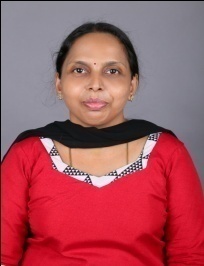 EMAIL	: srilatha.276701@2freemail.com        Seeking a position where I can implement my professional knowledge to improve the organization and myself. To be able to work in any industry and provide effective office  work with Accounting ,marketing and Computer  etc..synopsis:A hard-working Professional who has completed B-Com from Calicut University and PGDCA(Post Graduate Diploma in Computer Application) from Sree Rama Polytechnic,Valapad.Acquired practical knowledge through various trainings and academic projects.Keen learner with constant zest to acquire new skillsTeam player with strong analytical and leadership skillsPersonal informationDate of Birth		:           22 May 1972Languages Known	: 	English, Malayalam,Hindi,Nationality		:	IndianSex			:	FemaleMarital Status		:	MarriedVisa status		:	visit visaVisa expiry		:	23-4-16Academic:    Computer SkillsData processing conceptsMs.Dos&WindowsMs-WordMS-ExcelTally7.2&ERP9PEACH TREEInternet &EmailHobbies/ other interestsListening to music, Chat with friends ,watching TV, reading books experience:- Four years experience in a real estate Co., Prominare Builders & Developers ,Guruvayur. KeralaPosition :- Accountant Cum Marketing ExecutiveDuties   :- Keeping Accounts properly including service tax, TDS ,VAT and bank reconciliation and marketing for villa &apartmentsTwo years experience in Jyothi & Associates, Accountants &Auditors, Kodungallur, Kerala      Position :-Accountant Cum  Computer Operator.  Duties :-  Prepared with various shops accounts, Trading and P&L account and Balance sheet.Two years experience in Maya Computers, Valapad,KeralaPosition :- Computer Instructor DeclarationI hereby declare that the information furnished above is true to the best of my knowledge and belief.Place: TRICHURDate:  27-3-16                                                                                      CourseBoard/UniversityStatusS S L CBoard of Public Examination, KeralaPassed out in 1987Pre-Degree Calicut UniversityPassed out in 1989  B-Com    Calicut UniversityPassed out in 1993.PGDCASree Rama Polytechnic,ValapadPassed out in 2000